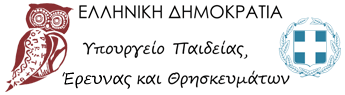 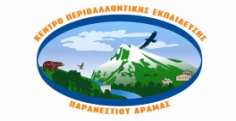 ΘΕΜΑ: « Πρόσκληση ενδιαφέροντος για συμμετοχή σε σεμινάριο του Ε.Θ. Δικτύου Υπαίθρια Ζωή και Περιβαλλοντική Εκπαίδευση»           Τα ΚΠΕ Καρπενησίου και Παρανεστίου, στο πλαίσιο υλοποίησης της Πράξης «ΚΕΝΤΡΑ ΠΕΡΙΒΑΛΛΟΝΤΙΚΗΣ ΕΚΠΑΙΔΕΥΣΗΣ (ΚΠΕ)-ΠΕΡΙΒΑΛΛΟΝΤΙΚΗ ΕΚΠΑΙΔΕΥΣΗ» μέσω του  Επιχειρησιακού Προγράμματος  «ΑΝΑΠΤΥΞΗ ΑΝΘΡΩΠΙΝΟΥ ΔΥΝΑΜΙΚΟΥ, ΕΚΠΑΙΔΕΥΣΗ ΚΑΙ ΔΙΑ ΒΙΟΥ ΜΑΘΗΣΗ», με τη συγχρηματοδότηση της Ελλάδας και της Ευρωπαϊκής Ένωσης, διοργανώνει τριήμερο σεμινάριο με θέμα  «Ευρυτανία: Μάγεμα Φύσης κι Όνειρο» στις 22, 23 και 24 Ιουνίου 2018. Οι εργασίες του σεμιναρίου θα διεξαχθούν στις κατασκηνωτικές εγκαταστάσεις της Αγίας Σωτήρας, στη Φραγκίστα Ευρυτανίας, μετά την ευγενική παραχώρησή τους από την Ιερά Μητρόπολη Καρπενησίου.          Το σεμινάριο είναι στο πλαίσιο του ΕΘΔ του ΚΠΕ Παρανεστίου με τίτλο: «Υπαίθρια Ζωή και Περιβαλλοντική Εκπαίδευση» και ο στόχος είναι η περιβαλλοντική εκπαίδευση μέσα από τη βιωματική προσέγγιση, που θα εφαρμοστεί με την υπαίθρια διαβίωση στο φυσικό περιβάλλον και με τη διεξαγωγή υπαίθριων δραστηριοτήτων.          Το σεμινάριο απευθύνεται σε 80 Εκπαιδευτικούς Α/θμιας Εκπ/σης και κατά προτεραιότητα σε εκπαιδευτικούς-μέλη του Δικτύου «Υπαίθρια Ζωή και Περιβαλλοντική Εκπαίδευση» και σε εκπαιδευτικούς των Νομών Εμβέλειας του ΚΠΕ Παρανεστίου.       Επιπλέον των παραπάνω, μπορούν να συμμετέχουν έως 2 εκπαιδευτικοί από κάθε συνεργαζόμενο ΚΠΕ (έως 4 ΚΠΕ συνολικά), οι εκπαιδευτικοί της Συντονιστικής Επιτροπής και της Παιδαγωγικής Ομάδας του Δικτύου και οι Υπεύθυνοι Σ.Δ. ή Π.Ε. των νομών εμβέλειας του ΚΠΕ Παρανεστίου.       Η διαμονή είτε στους κοιτώνες της κατασκήνωσης είτε σε σκηνές, θα είναι δωρεάν, όπως και η χρήση κοινόχρηστων WC και ντους. Οι συμμετέχοντες θα πρέπει να φέρουν μαζί τους τον προσωπικό τους εξοπλισμό (σκηνή, υπνόσακο, σεντόνια, μαξιλάρι κλπ)      Τα ΚΠΕ Καρπενησίου και Παρανεστίου θα καλύψουν για όλους τους συμμετέχοντες  2 γεύματα.       Οι εκπαιδευτικοί των ΚΠΕ θα καλύψουν τη μετακίνησή τους από τα οικεία τους Τ.Δ.Ε., σύμφωνα με τους κανόνες επιλεξιμότητας της πράξης.       Το κόστος της μετακίνησης όλων των υπόλοιπων συμμετεχόντων εκπαιδευτικών θα βαρύνει τους ίδιους. Θα υπάρχει ωστόσο η δυνατότητα συνεννόησης, προκειμένου να συνταξιδέψουν οι ενδιαφερόμενοι.       Θα υπάρξουν επίσης εθελοντικές ομάδες εργασίας για τη διεξαγωγή του σεμιναρίου.       Όσοι επιθυμούν και έχουν τη δυνατότητα, μπορούν να έρθουν και να διαμείνουν στην κατασκήνωση τουλάχιστον από την προηγούμενη ημέρα (Πέμπτη 21 Ιουνίου), χωρίς ωστόσο κάποια επιπλέον παροχή πέραν της διαμονής.       Οι αιτήσεις όλων των εκπαιδευτικών θα κατατεθούν στους αντίστοιχους Υπεύθυνους Σχολικών δραστηριοτήτων, Καινοτόμων Δράσεων και Περιβαλλοντικής Εκπαίδευσης σύμφωνα με το υπόδειγμα αίτησης που ακολουθεί στο τέλος της πρόσκλησης. Παρακαλούνται οι εκπαιδευτικοί να συμπληρώσουν και την ηλεκτρονική φόρμα για την άμεση ηλεκτρονική καταγραφή των στοιχείων τους: https://goo.gl/forms/7EfOnnrRq8njFR3v2      Οι αιτήσεις των μελών ΚΠΕ, των μελών της Παιδαγωγικής Ομάδας και της Συντονιστικής Επιτροπής θα κατατεθούν μόνο ηλεκτρονικά συμπληρώνοντας την παρακάτω φόρμα:  https://goo.gl/forms/7EfOnnrRq8njFR3v2     Οι αιτήσεις των εκπαιδευτικών πρέπει να έχουν υποβληθεί το αργότερο μέχρι και τη Παρασκευή 18 Μαΐου 2018. Οι Υπεύθυνοι παρακαλούνται να αποστείλουν τους αξιολογικούς πίνακες έως και την Τετάρτη 23 Μαΐου 2018. Σε περίπτωση που όλοι οι ενδιαφερόμενοι εκπαιδευτικοί, έχουν συμπληρώσει την ηλεκτρονική φόρμα, αρκεί η ονομαστική ενημέρωση μόνο της αξιολογικής σειράς.    Τα ονόματα των συμμετεχόντων εκπαιδευτικών που θα επιλεγούν και το πρόγραμμα του σεμιναρίου θα αναρτηθούν στις ιστοσελίδες των δύο ΚΠΕ.  Παρακαλούμε για τις δικές σας ενέργειες.Με εκτίμηση    Ο Υπεύθυνος του ΚΠΕ		Καρυπίδης ΓεώργιοςΑΙΤΗΣΗ ΣΥΜΜΕΤΟΧΗΣ στο σεμινάριο: «Ευρυτανία: Μάγεμα Φύσης κι Όνειρο»
Παρασκευή 22, Σάββατο 23 και Κυριακή 24 Ιουνίου 2018Ο/Η Διευθυντής του Σχολείου                                                     Ο/Η ΕκπαιδευτικόςΕΛΛΗΝΙΚΗ ΔΗΜΟΚΡΑΤΙΑΥΠΟΥΡΓΕΙΟ ΠΑΙΔΕΙΑΣ, ΕΡΕΥΝΑΣ ΚΑΙ ΘΡΗΣΚΕΥΜΑΤΩΝ------------------------------------------------------                             ΠΕΡΙΦΕΡΕΙΑΚΗ ΔΙΕΥΘΥΝΣΗ Π. & Δ. ΕΚΠ/ΣΗΣΑΝΑΤΟΛΙΚΗΣ ΜΑΚΕΔΟΝΙΑΣ – ΘΡΑΚΗΣΚΕΝΤΡΟ ΠΕΡΙΒΑΛΛΟΝΤΙΚΗΣ ΕΚΠΑΙΔΕΥΣΗΣ ΠΑΡΑΝΕΣΤΙΟΥ--------------------------------------Ταχ. Δ/νση            : ΠαρανέστιΤ.Κ.                         : 66 035 ΠαρανέστιΠληροφορίες        : Καρυπίδης ΓεώργιοςΤηλέφωνο – FAX   :25240 21005 - 25240 21011Ιστοσελίδα             : www.kpeparanestiou.grEmail                    : kpe-paran@sch.grΠαρανέστι,  8/5/2018Αριθμός Πρωτ.:  26(ανακοινοποίηση ως προς τους συμμετέχοντες εκπαιδευτικούς)Παρανέστι,  8/5/2018Αριθμός Πρωτ.:  26(ανακοινοποίηση ως προς τους συμμετέχοντες εκπαιδευτικούς)ΕΛΛΗΝΙΚΗ ΔΗΜΟΚΡΑΤΙΑΥΠΟΥΡΓΕΙΟ ΠΑΙΔΕΙΑΣ, ΕΡΕΥΝΑΣ ΚΑΙ ΘΡΗΣΚΕΥΜΑΤΩΝ------------------------------------------------------                             ΠΕΡΙΦΕΡΕΙΑΚΗ ΔΙΕΥΘΥΝΣΗ Π. & Δ. ΕΚΠ/ΣΗΣΑΝΑΤΟΛΙΚΗΣ ΜΑΚΕΔΟΝΙΑΣ – ΘΡΑΚΗΣΚΕΝΤΡΟ ΠΕΡΙΒΑΛΛΟΝΤΙΚΗΣ ΕΚΠΑΙΔΕΥΣΗΣ ΠΑΡΑΝΕΣΤΙΟΥ--------------------------------------Ταχ. Δ/νση            : ΠαρανέστιΤ.Κ.                         : 66 035 ΠαρανέστιΠληροφορίες        : Καρυπίδης ΓεώργιοςΤηλέφωνο – FAX   :25240 21005 - 25240 21011Ιστοσελίδα             : www.kpeparanestiou.grEmail                    : kpe-paran@sch.grΠΡΟΣ: Μέλη ΔικτύουΣυντονιστική Επιτροπή- Παιδαγωγική Ομάδα ΔικτύουΣυνεργαζόμενα στο Δίκτυο ΚΠΕΔιευθύνσεις Α/θμιας Εκπαίδευσης Νομών Εμβέλειας ΚΠΕ ΠαρανεστίουΜέλη ΔικτύουΣυντονιστική Επιτροπή- Παιδαγωγική Ομάδα ΔικτύουΣυνεργαζόμενα στο Δίκτυο ΚΠΕΔιευθύνσεις Α/θμιας Εκπαίδευσης Νομών Εμβέλειας ΚΠΕ ΠαρανεστίουΕΛΛΗΝΙΚΗ ΔΗΜΟΚΡΑΤΙΑΥΠΟΥΡΓΕΙΟ ΠΑΙΔΕΙΑΣ, ΕΡΕΥΝΑΣ ΚΑΙ ΘΡΗΣΚΕΥΜΑΤΩΝ------------------------------------------------------                             ΠΕΡΙΦΕΡΕΙΑΚΗ ΔΙΕΥΘΥΝΣΗ Π. & Δ. ΕΚΠ/ΣΗΣΑΝΑΤΟΛΙΚΗΣ ΜΑΚΕΔΟΝΙΑΣ – ΘΡΑΚΗΣΚΕΝΤΡΟ ΠΕΡΙΒΑΛΛΟΝΤΙΚΗΣ ΕΚΠΑΙΔΕΥΣΗΣ ΠΑΡΑΝΕΣΤΙΟΥ--------------------------------------Ταχ. Δ/νση            : ΠαρανέστιΤ.Κ.                         : 66 035 ΠαρανέστιΠληροφορίες        : Καρυπίδης ΓεώργιοςΤηλέφωνο – FAX   :25240 21005 - 25240 21011Ιστοσελίδα             : www.kpeparanestiou.grEmail                    : kpe-paran@sch.grΚΟΙΝ:ΠΕΡΙΦΕΡΕΙΑΚΗ ΔΙΕΥΘΥΝΣΗ Α/θμιας&Β/θμιας ΕΚΠ/ΣΗΣ ΑΜΘΠΕΡΙΦΕΡΕΙΑΚΗ ΔΙΕΥΘΥΝΣΗ Α/θμιας&Β/θμιας ΕΚΠ/ΣΗΣ ΑΜΘΕπώνυμοΌνομαΕιδικότηταΑριθμός Μητρώου ΕκπαιδευτικούΠροσωπικό e-mailΚινητό τηλ.Σταθερό τηλ.Σχολείο ή ΥπηρεσίαΔιεύθυνση Εκπαίδευσης που ανήκει το Σχολείο σαςΕπιθυμώ να συνταξιδέψω με άλλον συνάδελφο, και με αυτό το σκοπό να δημοσιευτούν τα στοιχεία επικοινωνίας μου, ώστε να είναι ευχερής η μεταξύ μας επικοινωνία. (Ναι/Όχι)Επιθυμώ να συνταξιδέψω με άλλον συνάδελφο, και με αυτό το σκοπό να δημοσιευτούν τα στοιχεία επικοινωνίας μου, ώστε να είναι ευχερής η μεταξύ μας επικοινωνία. (Ναι/Όχι)Εάν θέλετε να συνταξιδέψετε, σκοπεύετε να διαθέσετε αυτοκίνητο; (Ναι/Όχι)Εάν θέλετε να συνταξιδέψετε, σκοπεύετε να διαθέσετε αυτοκίνητο; (Ναι/Όχι)Υπέβαλα και την ηλεκτρονική φόρμα (Ναι/Όχι)Υπέβαλα και την ηλεκτρονική φόρμα (Ναι/Όχι)Δηλώνω Υπεύθυνα ότι έχω την ευθύνη δια οτιδήποτε μου συμβεί, εντός των κατασκηνωτικών εγκαταστάσεων της Ι. Μητροπόλεως Καρπενησίου. Επίσης δηλώνω υπεύθυνα ότι συμμετέχω στις υπαίθριες δραστηριότητες ανάλογα με την υγεία, τη φυσική κατάσταση και τις δεξιότητες μου, και έχω την ευθύνη δια οτιδήποτε μου συμβεί.  Δηλώνω Υπεύθυνα ότι έχω την ευθύνη δια οτιδήποτε μου συμβεί, εντός των κατασκηνωτικών εγκαταστάσεων της Ι. Μητροπόλεως Καρπενησίου. Επίσης δηλώνω υπεύθυνα ότι συμμετέχω στις υπαίθριες δραστηριότητες ανάλογα με την υγεία, τη φυσική κατάσταση και τις δεξιότητες μου, και έχω την ευθύνη δια οτιδήποτε μου συμβεί.  Δηλώνω Υπεύθυνα ότι έχω την ευθύνη δια οτιδήποτε μου συμβεί, εντός των κατασκηνωτικών εγκαταστάσεων της Ι. Μητροπόλεως Καρπενησίου. Επίσης δηλώνω υπεύθυνα ότι συμμετέχω στις υπαίθριες δραστηριότητες ανάλογα με την υγεία, τη φυσική κατάσταση και τις δεξιότητες μου, και έχω την ευθύνη δια οτιδήποτε μου συμβεί.  Μετά από ενημέρωσή  μου, δηλώνω ότι επιθυμώ να συμμετάσχω στο σχετικό δικτυακό επιμορφωτικό σεμινάριο.Μετά από ενημέρωσή  μου, δηλώνω ότι επιθυμώ να συμμετάσχω στο σχετικό δικτυακό επιμορφωτικό σεμινάριο.Μετά από ενημέρωσή  μου, δηλώνω ότι επιθυμώ να συμμετάσχω στο σχετικό δικτυακό επιμορφωτικό σεμινάριο.